Psychology 1A. Unit 2 Expanded Outline. S 21Unit 2. Behaviorism, Learning and Memory: 18-19, Chapter 5, 398-399, 429-430.	Introduction: 18-19: The Behavioral Perspective	Learning: a change in behavior resulting from experience          Classical Conditioning: 169-175 Reflex Behavior             Reflex: an inborn, automatic observable, measurable response (UR) to an observable, measurable stimulus (US) for example, the response, salivation (UR), to the stimulus, food in the mouth (US).                Unconditioned Stimulus (US)                Unconditioned Response (UR)                Conditioned Stimulus (CS)                Conditioned Response (CR)The reflex is the US and the UR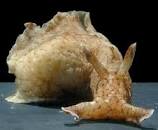 Aplysia and other gastropod molluscs exhibit complex behaviors that can be modified by associative learning. We have now produced classical conditioning in the defensive siphon and gill withdrawal reflex of Aplysia. We used as a conditioned stimulus (CS) a light tactile stimulus to the siphon, which produces weak siphon and gill withdrawal. As the unconditioned stimulus (US), we used a strong electric shock to the tail, which produces a massive withdrawal reflex. Specific temporal pairing of the CS and US endowed the CS with the ability of triggering enhanced withdrawal of both the siphon and the gill. Random or unpaired presentations of the CS and US, as well as presentations of the CS or US alone, produced either no enhancement or significantly less enhancement than paired presentations of the CS and US. The conditioning is acquired rapidly (within 15 trials) and is retained for several days. 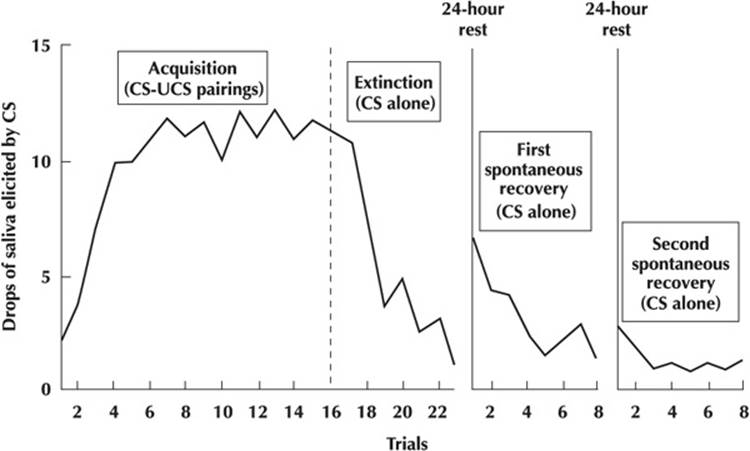           Principles of Classical Conditioning              Preparedness: 175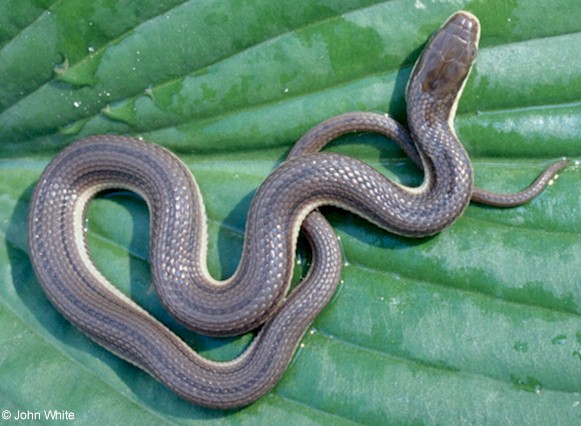 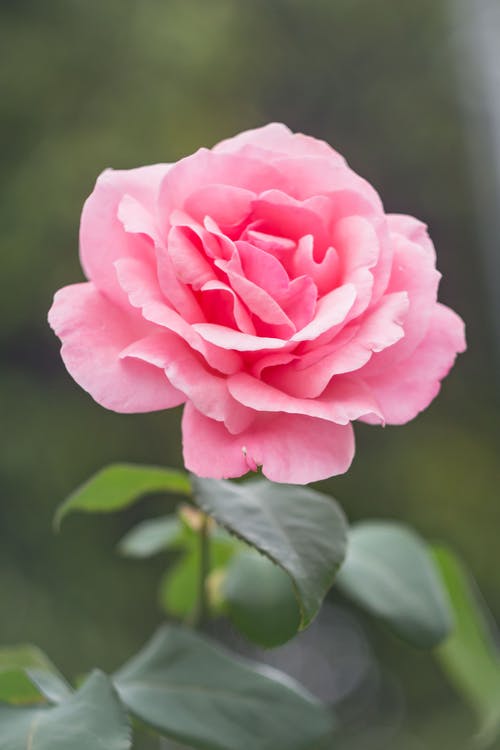 	  Timing: 171            Extinction and Spontaneous Recovery in Classical Conditioning: 173-174	  Generalization and Discrimination in Classical Conditioning: 174	  Higher Order Conditioning                   A neutral stimulus is paired with an already established CS and comes to elicit the CR.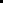             Experimental Neurosis:            Presenting a stimulus midway between a + CS and a – CS, or a stimulus that has been associated both with a + UCS and with a – UCS.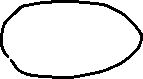 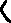 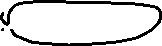 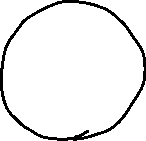           Operant Conditioning: 177-186  (Doc: Unit 2 op cond Skinner, et al)             Can Pigeons Read https://youtu.be/I_ctJqjlrHAFruit Fly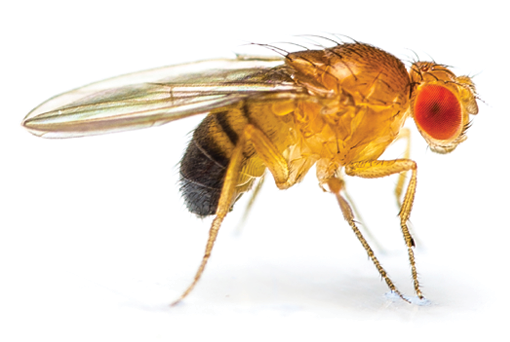              Reinforcement and Punishment: 178-180                  Positive and Negative Reinforcements. 180Positive Reinforcement: anything whose presence following a response leads to an increase in that response. A student gets an A on a paper and works even harder on the next paper.Negative Reinforcement: Anything whose removal following a response  leads to an increase in that response. While I am reading your papers, I hear the sound of a motor that annoys me. I look around and find it’s a fan. I turn the fan off. The next time I hear that sound, I immediately turn the fan off. (True story)                  Primary and Secondary Reinforcements. Primary Reinforcement: Positive: e.g.,Food, Water, Optimal temperature,                                                                            Smile                                        Negative: e.g, pain, loud soundSecondary Reinforcement: Anything associated with a primary reinforcement and/or an already established secondary reinforcement. E.g., money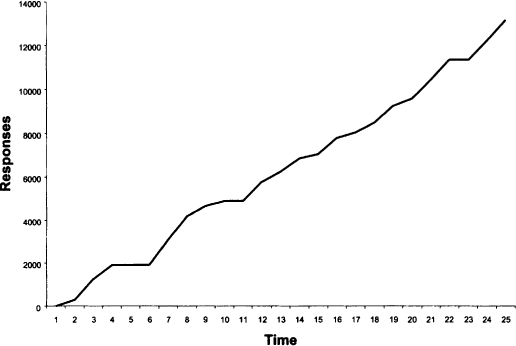              Punishment: 180             Principles of Operant Conditioning             Timing	   Extinction and Spontaneous Recovery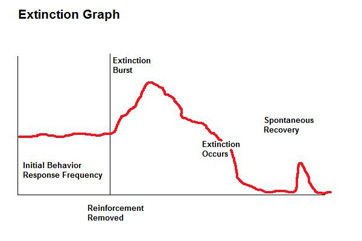                   Paradox of avoidance conditioning: the more frequently an avoidance response is made, the more likely is a failure to make the avoidance response	   Generalization and Discrimination: 184             Schedules of Reinforcement: 182-184 Fixed ratio, Fixed Interval, Variable Interval, Variable Ratio	   Shaping: 186	   Superstitious Conditioning: accidental conditioning                 https://youtu.be/2ZgeGke5ckU	  Pros and Cons of Punishment: 181-182                   Pro: stops undesirable behavior immediately                   Cons: 1. Person and place of punishment become aversive (secondary negative reinforcers)                              2. Punished individual learns force as problem solution                              3. Punished behavior goes underground                              4. lowered self esteem              Learned Helplessness: 429-430 Inescapable punishment leads to learned helplessness              Personality: 398-399                        Finale: Operant conditioning in a Sea TurtleSome may find it strange to see video of a turtle in the marine mammal blog, but the marine mammal staff has the opportunity to train a sea turtle as well. The principals of operant conditioning and positive reinforcement can work with any animal, as long as you learn what it is that they find rewarding. Myrtle, a green sea turtle, finds fish and Brussels sprouts absolutely fabulous! Myrtle is approximately 75 years old and has been at the aquarium almost as long as we've been open. We began by teaching Myrtle to "target" or touch a white PVC pipe, by putting it in front of her and rewarding her for touching it. From there, she learned to discriminate between a white pipe, a black pipe and a black and white striped pipe. She has been stellar at this, always choosing her white pipe when presented with a choice. Now we have moved on to sending her to search for her target around the tank. Her signal to start searching is a sound made by popping a smaller pole in the water and pulling it out. Sea Turtles:           https://youtu.be/HG4c8d2C88AOperant conditioning exercises: What is the liklihood of recurrence of the behavior in dark print (for example, volunteers)? What principle is involved – positive reinforcement, negative reinforcement or punishment?1) A student volunteers to answer a tough question in class; the teacher comments favorably on the student’s answer. 2) If the students now volunteers to answer tough questions in other classes, what principle of operant conditioning is involved? If, in the other classes, the teachers do not comment favorably, what is the likely recurrence of volunteering in those classes? What principle? The student now volunteers only in the original class. What principle?1) A wife brings home flowers to her husband because of the special dinner he cooked for her. 2) The husband cooks dinner the very next night. What is the likelihood of her bringing flowers?  What principle is involved?1) A child is sent to his room with no supper after presenting a bad report card. 2)The child brings home good report cards the next two occasions, then a not so good report card and the 4th report card is not good. What principle? How might good report cards be maintained?1)Dad and tot are at the supermarket. When the child screams for candy, Dad pops a sucker in her mouth to quiet her.2)Every time the child screams at the supermarket, Dad pops a sucker in her mouth. What principle? 1)Child spills milk on the supper table and Mom spanks him. 2)Several occasions of drinking milk and no spills. Then the child spills the milk again. What principle? How might Mom maintain no spilling behavior?1)A student has a terrible headache after intense exam preparation. He takes two aspirin and the headache goes away.2)The student takes an aspirin before intense test preparation. What behavior is this? After doing this several times, the student forgets to take the aspirin. What principle is involved?.g.   1) A child screams for French fries at a fast food restaurant. The parents surrender and give her a big batch of fries; the child stops screaming.      2)Her parents give her French fries on random occasions driving by the fast food restaurant. What schedule of reinforcement is this? If they stop giving her French fries when they pass the restaurant, will extinction of screaming occur more quickly or less quickly after this schedule than if she had been given French fries every time they passed the restaurant?h.  1) A terrorist applies an electric current to the feet of a spy so the spy will confess. The spies tell the terrorist everything.     2) The terrorist continues to use electric current to the feet of spies. What principle? 	Social Learning Theory: 194-196:             Observational Learning: learning by imitating            Vicarious learning:                  vicarious reinforcement: imitating the behavior of someone seen                    reinforced for that behavior.                  vicarious punishment: NOT imitating behavior seen punished for                    that behavior.            Characteristics of a model which increase likelihood of imitation:                Warm and nurturing                Holds the power to reinforce and punish                Attractive, appealing                Familiar                    Characteristics of imitator                Emotional arousal            Aggression            Gender role         Culture and Learning: 197-198: Exploring Diversity   	Memory:  xxxvi-xlix, Chapter 6             Textbook Learning and Memory:               Levels of Processing: 219-220	     Reinforcement               Rehearsal: 209         	     Active Responding                State Dependence: 	     Sensory Modality               Chunking. 208               Overlearning               Distribution of Practice: 	     Primacy and Recency:  230: Proactive and Retroactive Interference	     Flashbulb Memories: 221-222	     Mnemonics: 209            Memory Reconstruction: 222-224: Constructive Processes in Memory            Forgetting: 229-230: Why We Forget                The Seven Sins of MemoryBy Daniel Schacter, published on May 1, 2001 - last reviewed on March 1, 2011 Transience, Absentmindedness/Distraction, Blocking, Bias, Persistence, Misattribution, Suggestibility (Eye Witness Testimony)            Improving memory: xxxvi-xlix, 233-234.